To: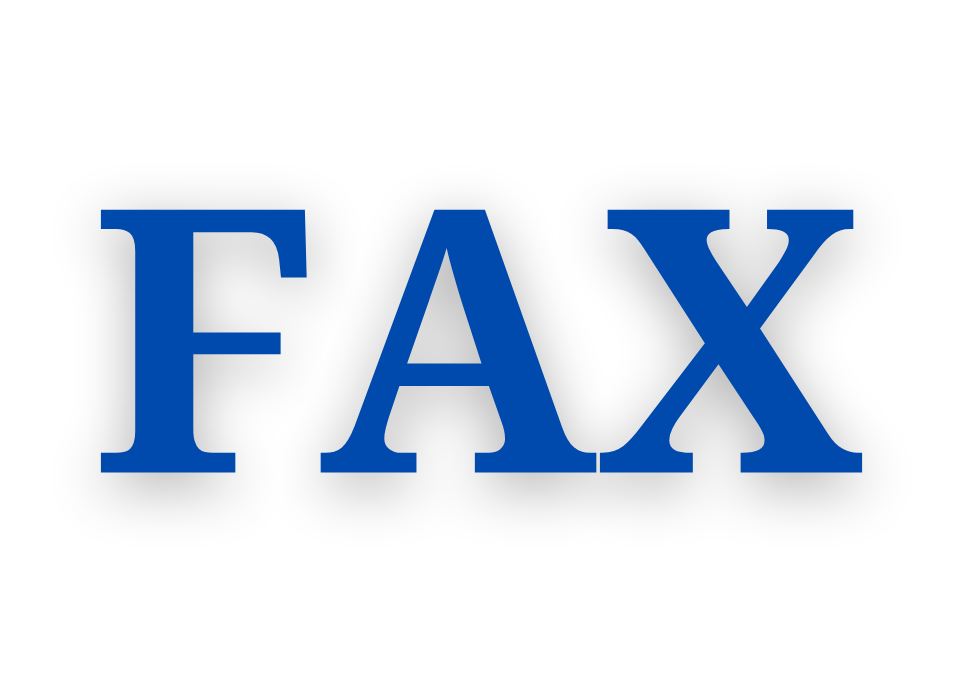 Name: Company: Phone:Fax:From:Name: Company: Phone:Fax:Information ReleasedMessageDate: Page 1 of: Reason:CONFIDENTIALITY  NOTICE:  This  fax  cover  sheet  and  the  documents accompanying this fax transmission may contain confidential information belonging to the sender which is legally privileged. The information is intended only for the use of the individual or entity named above as recipient. If you are not the intended recipient, you are hereby notified that any disclosure, copying, distribution or the taking of any action in reliance on or regarding the contents of this faxed information is strictly prohibited. If you have received this fax in error, please notify us immediately by telephone to arrange for return of the original documents to us.